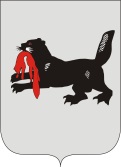 ИРКУТСКАЯ ОБЛАСТЬСЛЮДЯНСКАЯТЕРРИТОРИАЛЬНАЯ ИЗБИРАТЕЛЬНАЯ КОМИССИЯг. СлюдянкаО применении технологии изготовления протокола участковой избирательной комиссии об итогах голосования с применением машиночитаемого кода на дополнительных выборах депутата Думы муниципального образования Слюдянский район шестого созыва по одномандатному избирательному округу № 1408 апреля 2018 годаРуководствуясь постановлением Центральной избирательной комиссии Российской Федерации от 15 февраля 2017 года № 74/667-7 «О применении технологии изготовления протоколов участковых комиссий об итогах голосования с машиночитаемым кодом и ускоренного ввода данных протоколов участковых комиссий об итогах голосования в Государственную автоматизированную систему Российской Федерации «Выборы» с использованием машиночитаемого кода» Слюдянская  территориальная избирательная комиссияРЕШИЛА:1. Применить технологию изготовления протокола участковой избирательной комиссии № 1297 об итогах голосования с применением машиночитаемого кода при подведении итогов голосования по дополнительным выборам депутата Думы муниципального образования Слюдянский район шестого созыва по одномандатному избирательному округу № 14, для чего Слюдянской территориальной избирательной комиссии обеспечить участковую избирательную комиссию № 1297 внешним носителем информации (USB флеш-накопитель).2. Председателю участковой избирательной комиссии Дубининой О.Н. в срок до 03 апреля 2018 года принять решение о назначении не менее двух операторов специального программного обеспечения для изготовления протокола участковой избирательной комиссии об итогах голосования с машиночитаемым кодом, направить копию решения в Слюдянскую территориальную избирательную комиссию.3. Направить настоящее решение:– в Избирательную комиссию Иркутской области для согласования;– в участковую избирательную комиссию избирательного участка № 1297. 4. Разместить настоящее решение на официальном сайте администрации муниципального образования Слюдянский район: http://www.sludyanka.ru/ в разделе «Избирательная комиссия».Председатель комиссии                      		           	Н.Л. ЛазареваСекретарь комиссии                                                                  Н.Л. ТитоваР Е Ш Е Н И ЕР Е Ш Е Н И Е30 марта 2018 года№ 73/575 